Отчет о проведенных  мероприятиях с  4 по 30 октября 2019 года по профилактике гибели детей в период  осенне- зимнего пожароопасного периода   в                                                МКОУ «Касумкентская сош №2»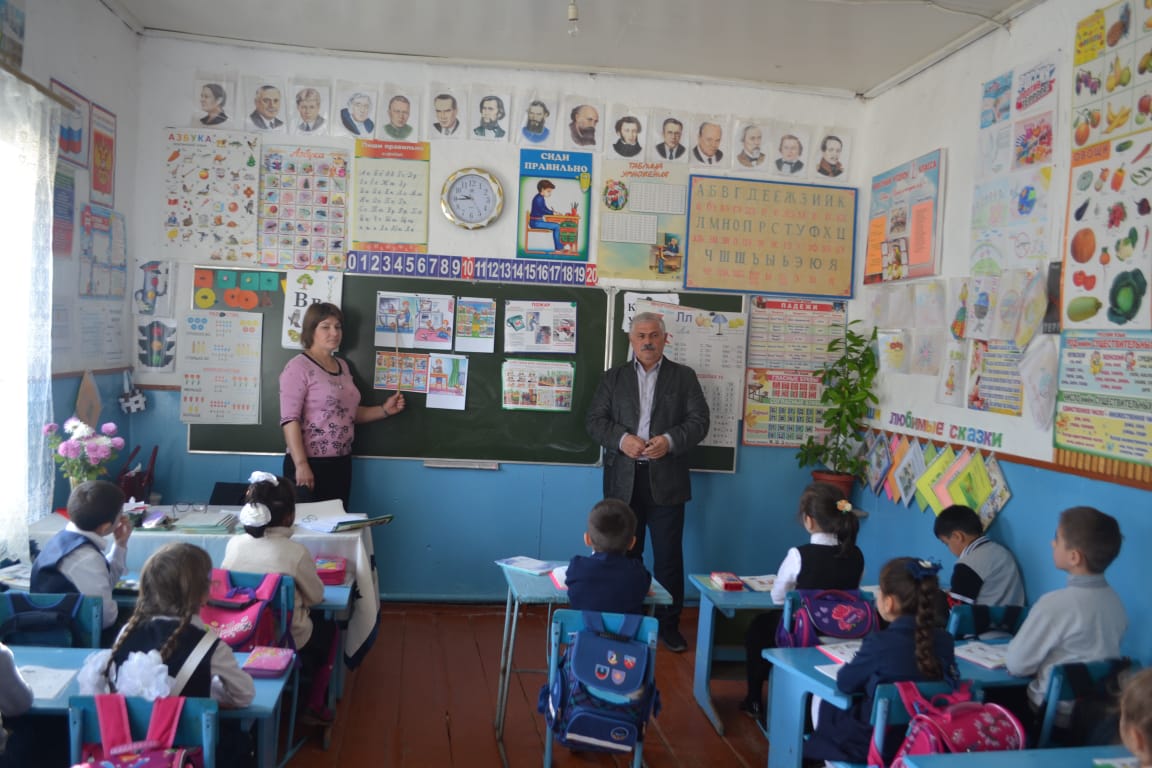 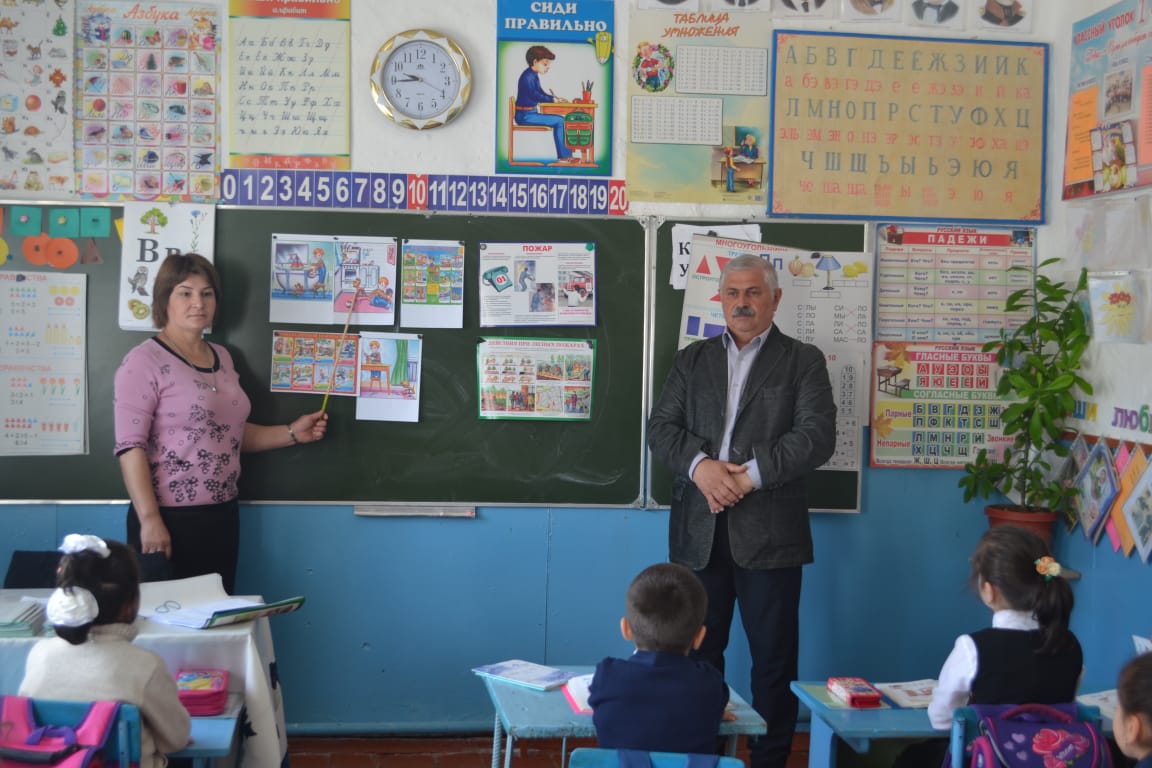 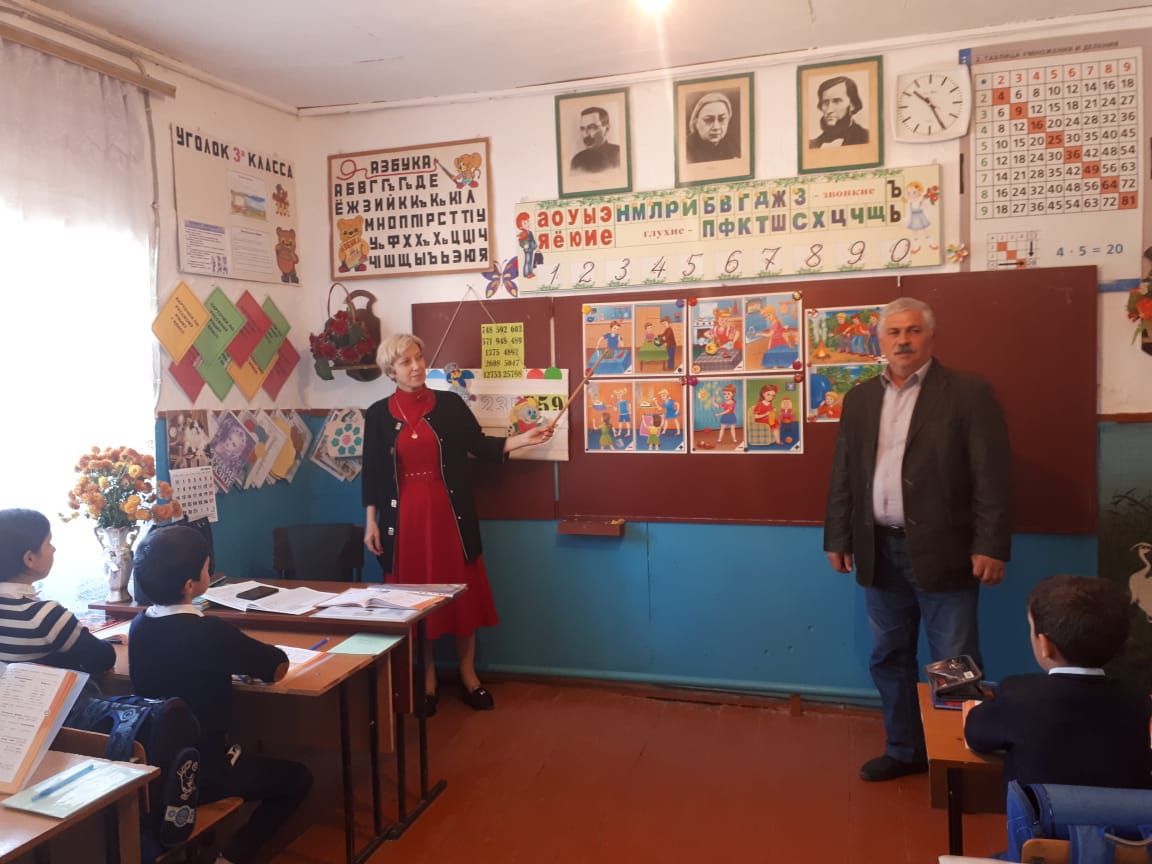 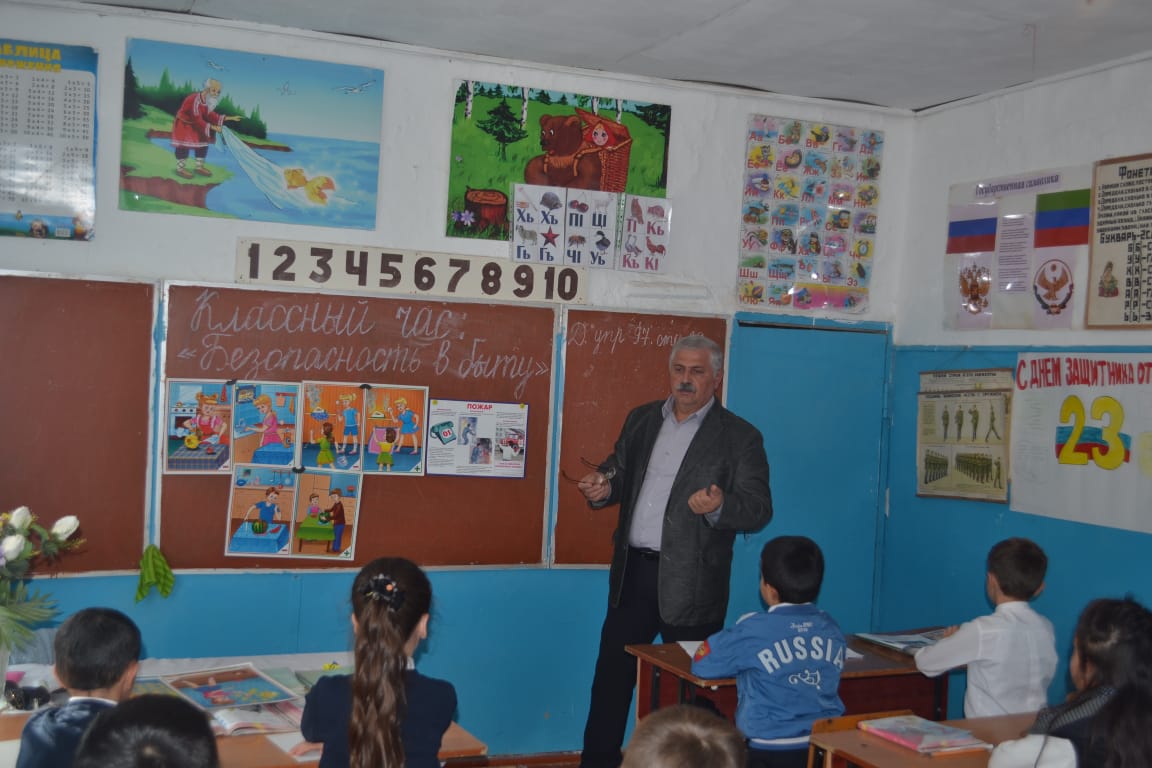 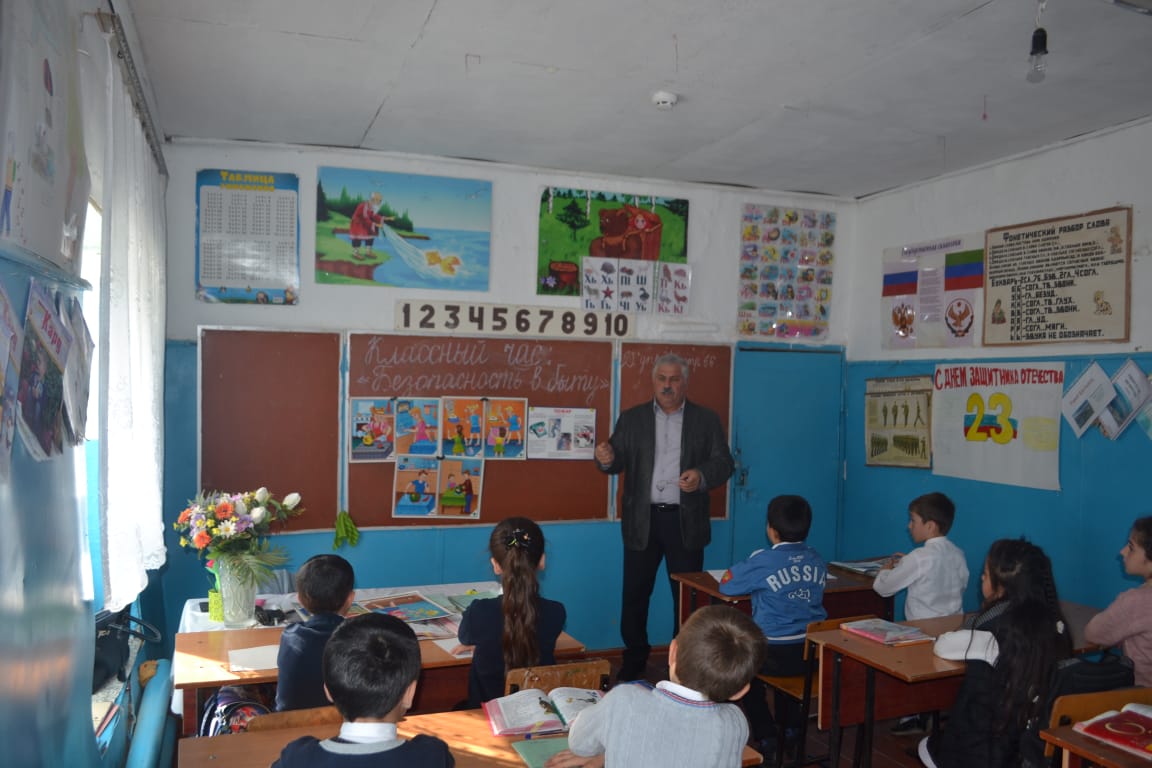 №Наименование              ОУНаименование профилактического мероприятия  тематической направленностиКоличество участниковОтветственные и Приглашенные лица(ФИО ,должность)1Касумкентская сош №2«Что такое ответственность ?»23Абукаров Насир ГаджирамазановичУчитель дополнительного образования2«Безопасность в быту»25Зейналов Фажрудин Маудинович Учитель ОБЖ3«Основные правила пожарной безопасности»32Классные руководители 3-4 классов4«Как вести себя на дороге»43Завуч по УВР КЛАССНЫЕ РУКОВОДИТЕЛИ 2-4 КЛАССОВ5«Берегите свой дом от пожара» 35Зейналов Фажрудин Маудинович Учитель ОБЖ